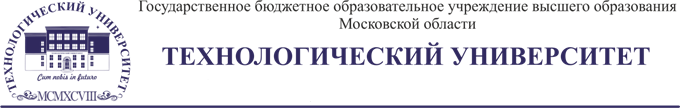 ЗаявлениеПрошу принять меня в состав Студенческого Научного Общества Технологического университета.Ф.И.О.: ___________________________________________________________Группа:	 _______________Курс обучения: 	_______________________________________Факультет: 		_______________________________________Кафедра: 	____________________________________________Контактный телефон:	__________________________________E-mail:	____________________________________________Председателю Студенческого научного общества «МГОТУ»     «_____»____________20__ г.Подпись:_____________________